Questions1.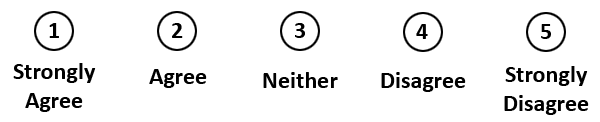 2.3.4.5.